Новогодние Праздники Карташевского СК  26 декабря 2019 года в Карташевском СК прошел детский Новогодний утренник. На празднике дети посмотрели интересную сказку, поиграли в игры, водили хороводы вокруг ёлочки, пели новогодние песни. Все присутствующие получили не забываемое удовольствие.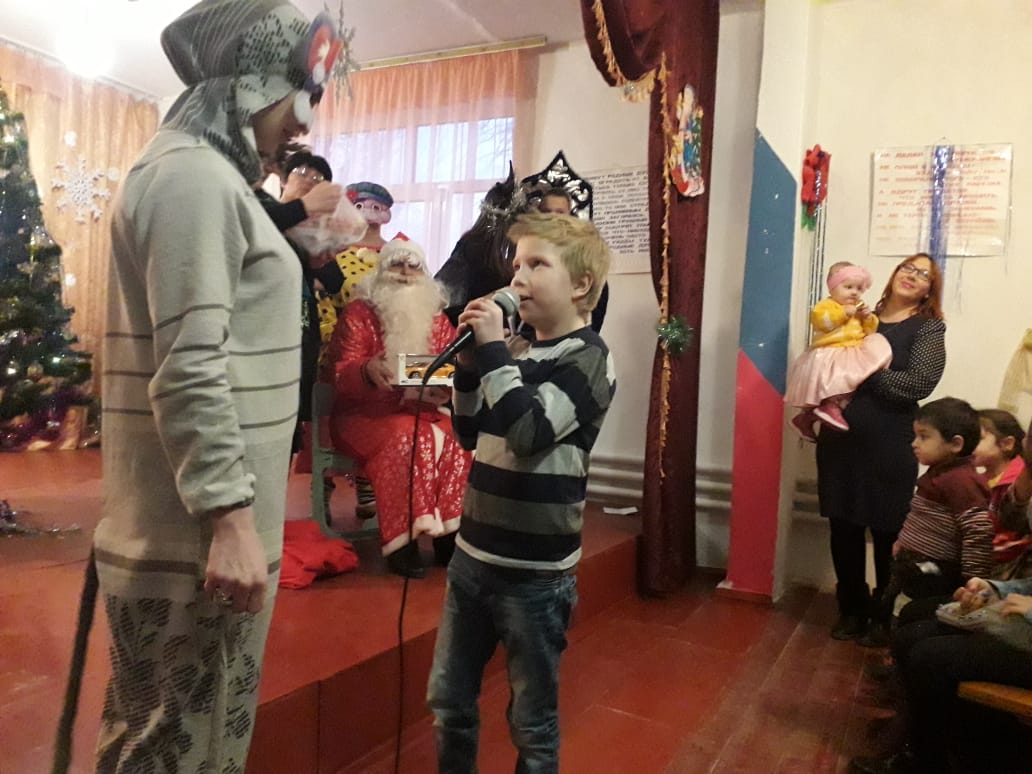 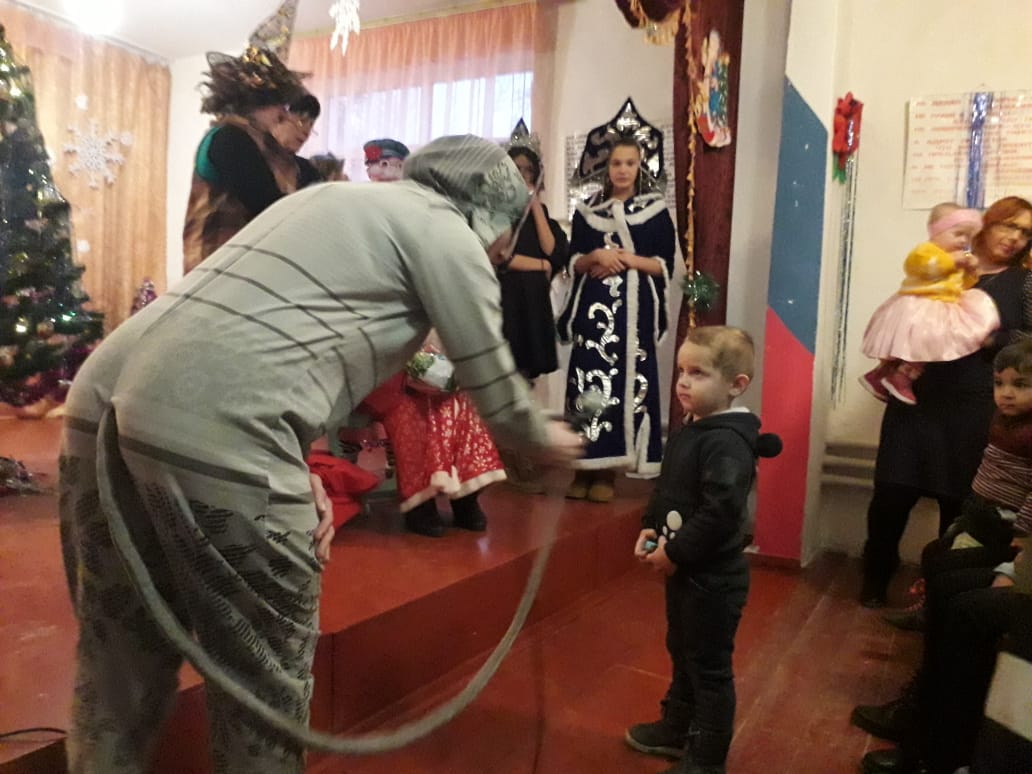 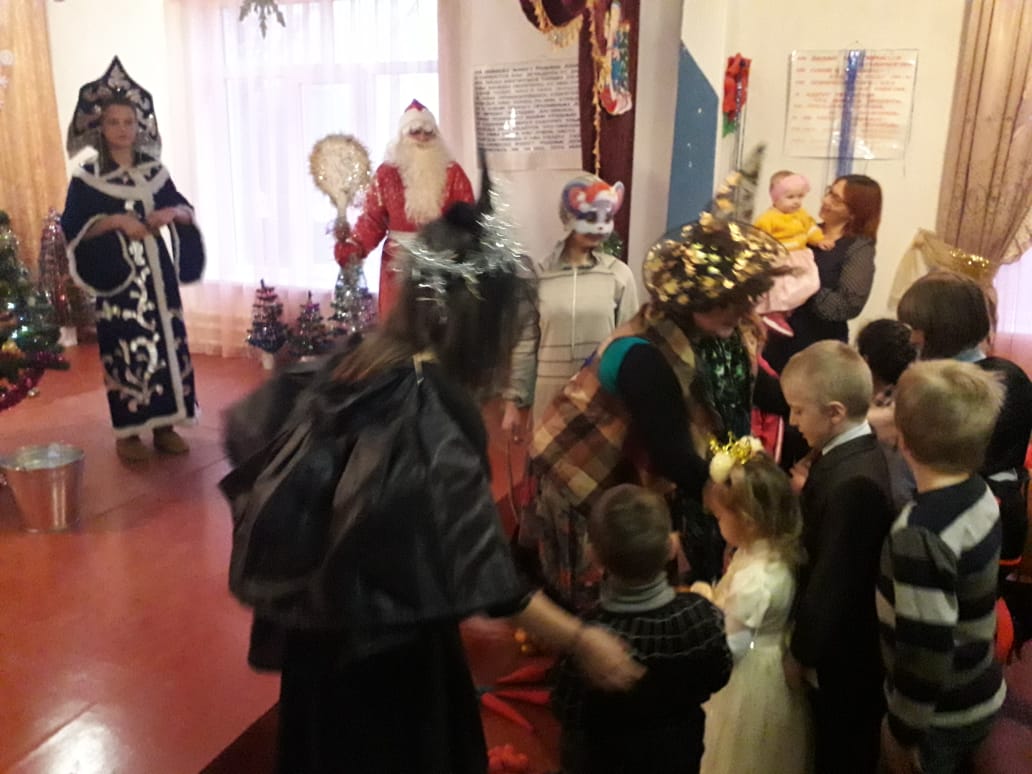 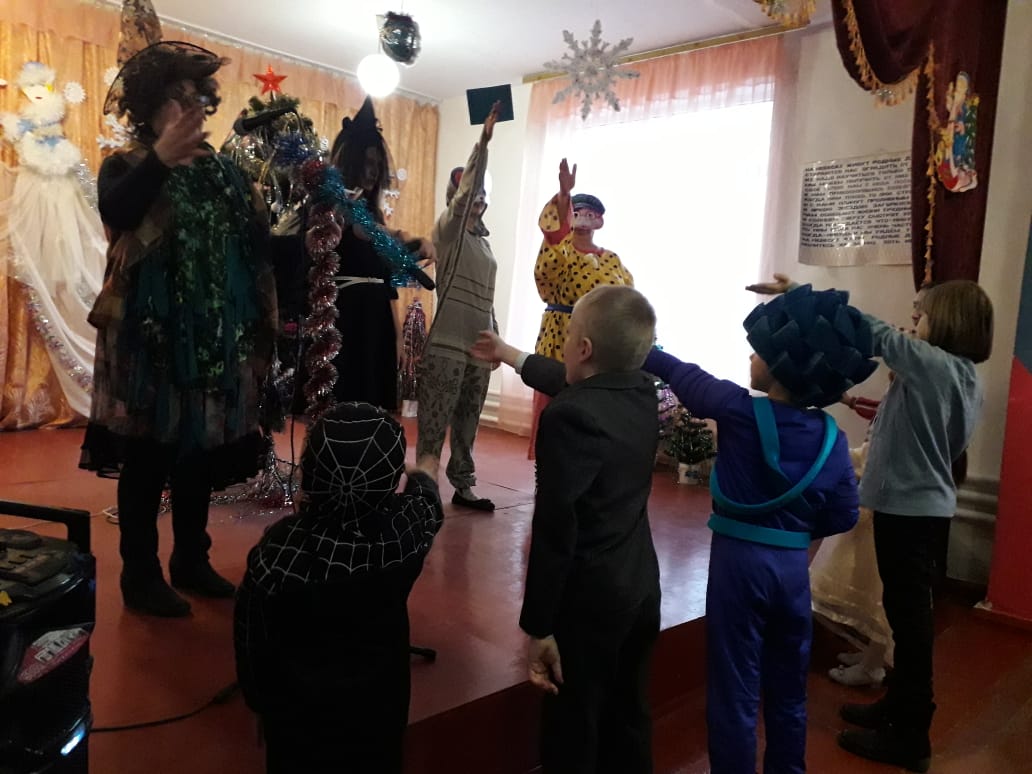 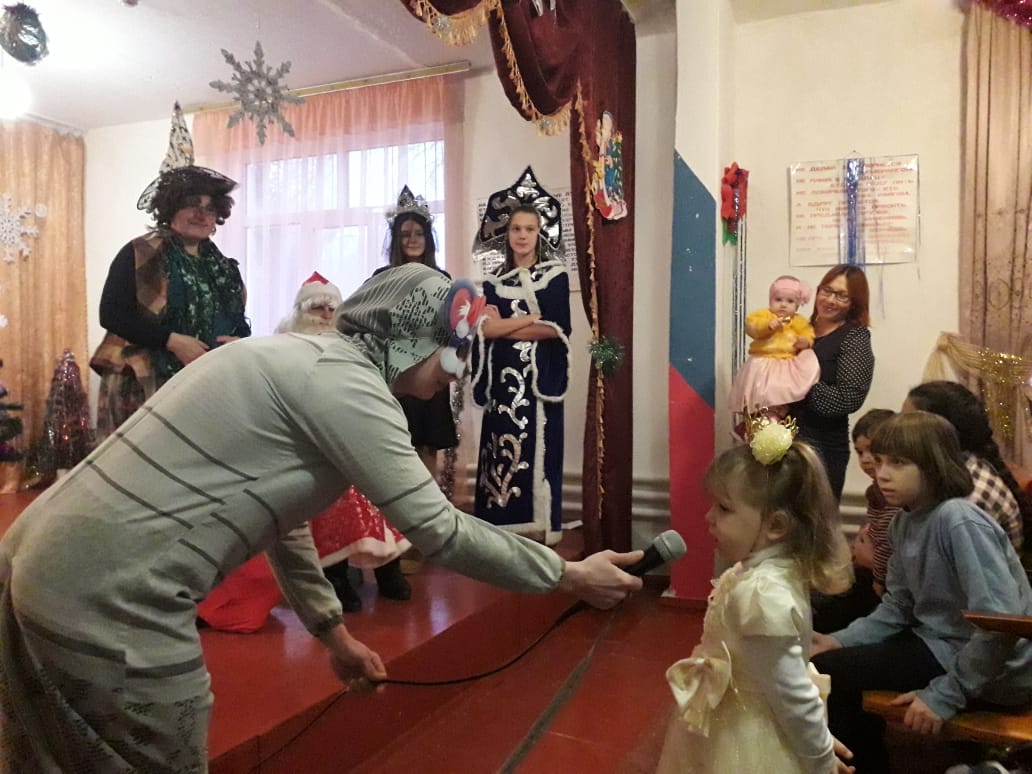 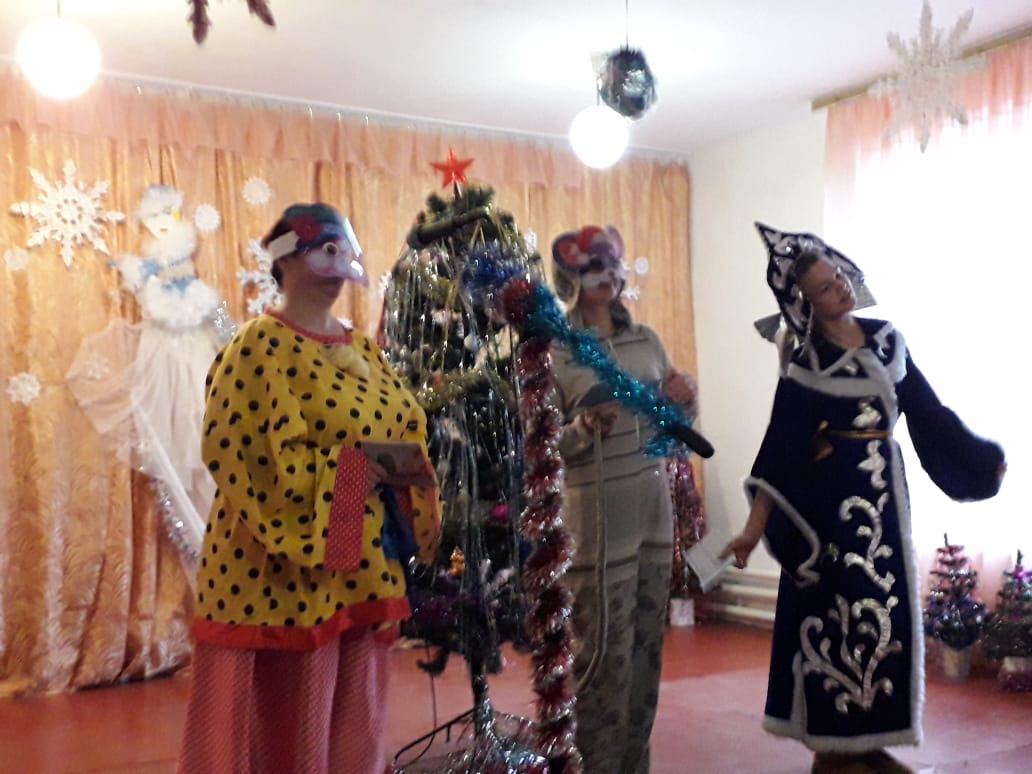 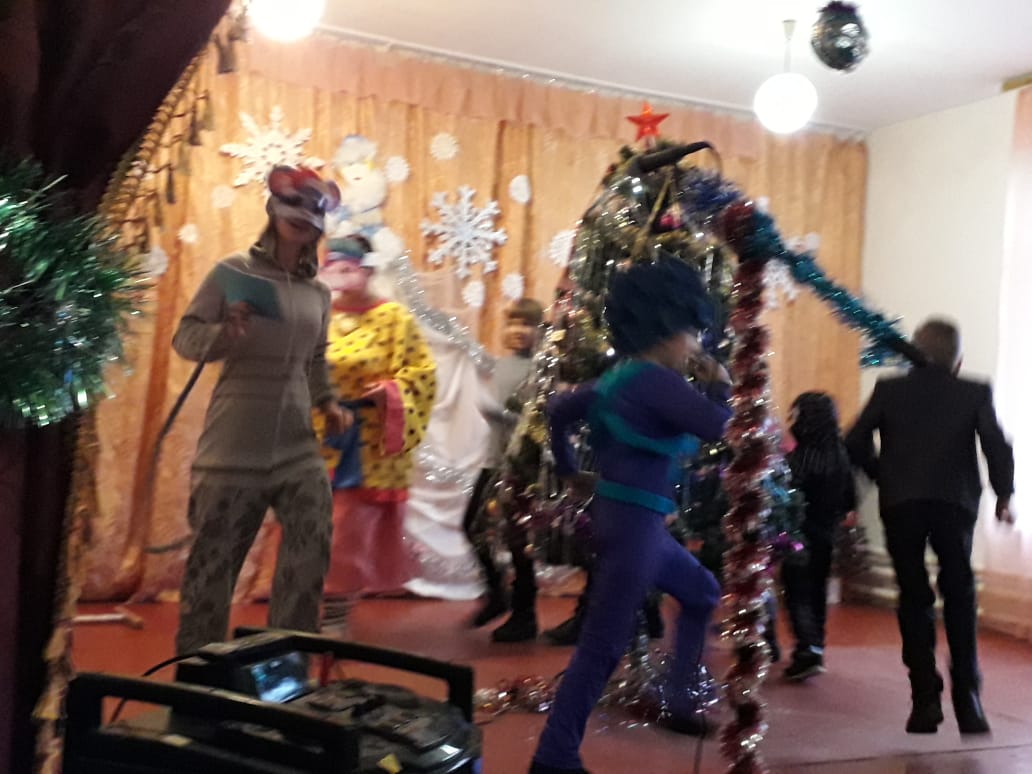 